Žádost o udělení značky„MORAVSKÉ KRAVAŘSKOregionální produkt®“včetně příloh A-D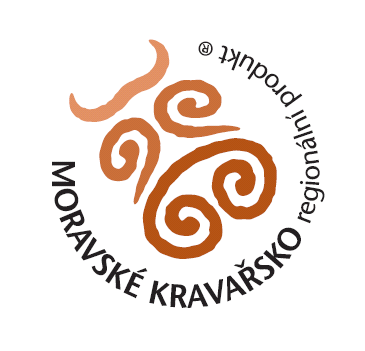 Číslo drženého certifikátu: 			Jméno žadatele / název firmy: 										Jméno zástupce (u právnických osob): 									Adresa: 												IČ: 						,      DIČ: 						Tel.: 						,      Fax: 						e-mail: 						,      web: 						Žádám o udělení značky „MORAVSKÉ KRAVAŘSKO regionální produkt®“ pro tento výrobek / skupinu výrobků:Název výrobku / skupiny výrobků: 									Podrobný popis výrobku / skupiny výrobků (včetně jednotlivých výrobků): Prohlašuji, že jsem seznámen/a se Zásadami pro udělování a užívání značky „MORAVSKÉ KRAVAŘSKO regionální produkt®“ a budu se jimi řídit a respektovat je.Prohlašuji, že údaje obsažené v této žádosti (včetně příloh) jsou úplné, pravdivé a nezkreslené.V 				  dne 				 .Podpis a razítko: 						Příloha A: Čestné prohlášení o plnění podmínek pro výrobceProhlašuji tímto, jménem- svým jako podnikající fyzické osoby,- právnické osoby, kterou zastupuji, že: jsem v období posledních 3 let nebyl/a a ani nyní nejsem v úpadku či předlužen/a, nebyl a není na můj majetek prohlášen konkurs, ani nebyl zamítnut soudem návrh na prohlášení konkurzu na můj majetek pro nedostatek majetku, není proti mně pravomocně nařízena exekuce a můj majetek není spravován soudem či dle zákona, soudního nebo správního rozhodnutí k tomu určenou osobou,nemám daňové nedoplatky,nemám nedoplatky na platbách pojistného na sociální zabezpečení, příspěvku na státní politiku zaměstnanosti a na pojistném na platbách na všeobecné zdravotní pojištění či obdobných plateb a mám vyrovnány veškeré své závazky vůči ČR,není proti mně vedeno řízení ze strany České inspekce životního prostředí ani České obchodní inspekce,při provozování své podnikatelské činnosti plním všechny platné kvalitativní a technické předpisy, které se na tuto činnost vztahují (hygienické a technické normy, bezpečnost práce atd.),v souvislosti se svou podnikatelskou činností nepoškozuji životní prostředí nebo jeho složky nad míru stanovenou platnými právními předpisy, dodržuji (anebo budu v budoucnu dodržovat) podle svých možností zásady šetrnosti k životnímu prostředí ve smyslu kritéria č. 5 pro výrobce (část A přílohy 1.1 Zásad pro udělování a užívání značky „MORAVSKÉ KRAVAŘSKO regionální produkt®“).Jméno: 							Název firmy: 							Funkce: 							V 				  dne 				 .Podpis 					Příloha B: Čestné prohlášení o plnění podmínek pro výrobekProhlašuji tímto, že výrobek (případně každý výrobek v uvedené skupině výrobků), který je předmětem této žádosti:splňuje všechny předpisy a normy, které se na něj vztahují,při výrobě ani použití nepoškozuje životní prostředí, jeho složky ani zdraví lidí nad míru stanovenou platnými právními předpisy, splňuje (anebo bude v budoucnu splňovat) podle technických a ekonomických možností zásady šetrnosti vůči životnímu prostředí ve smyslu kritéria č. 3 pro výrobek (část B přílohy 1.1 Zásad pro udělování a užívání značky „MORAVSKÉ KRAVAŘSKO regionální produkt®“).Jméno: 							Název firmy: 							Funkce: 							V 				  dne 				 .Podpis 					Příloha C: Naplnění podmínky jedinečnostiU každé z částí a. až e. zakroužkujte body v tom řádku, jehož podmínku Váš výrobek splňuje. Do rámečku na konci uveďte součet zakroužkovaných bodů, který musí činit alespoň 10 bodů.U částí b. až d. postupujte podle vlastních zkušeností a uvážení, podle charakteru výrobku, důležitosti jeho jednotlivých součástí a výrobních postupů. V případě, že nejsou Vámi zvolené podíly místních surovin, ruční práce nebo návaznosti motivu na Moravské Kravařsko jednoznačně patrné ze samotného výrobku nebo jeho popisu v úvodní části této žádosti, je nutné přiložit podrobnější popis s vysvětlením, jakým způsobem žadatel k uvedenému hodnocení došel. V případě nejasností prosím konzultujte postup s regionálním koordinátorem značky – MAS Regionu Poodří.Tradiční místní výrobekVýrobek nebo výrobní technologie nebo firma existuje v Moravském Kravařsku:Tradice se může týkat buďto daného konkrétního typu výrobku, nebo výrobní technologie (i když samotný výrobek již může být nový) nebo firmy (působí v regionu po uvedenou dobu, ačkoli výrobky nebo technologie může mít nové).!!! Nezapomeňte připojit: kopii dokumentu, odkaz na dokument/pramen nebo jiný doklad, který dobu existence výrobku nebo technologie nebo firmy dokazuje.  !!!Produkt z místních surovin (z území Moravského Kravařska)Výrobek obsahuje:Procentní zastoupení se může týkat hmotnosti výrobku, objemu, počtu jednotlivých součástí apod., záleží na charakteru výrobku. Do hodnocení není zahrnut obal výrobku ani nezbytné vedlejší přísady, které v daném regionu nelze získat (např. sůl).Určité potraviny a produkty musí v této části získat 5 bodů, tedy splnit 100% zastoupení místních surovin. 
Jedná se o: med, vejce, ovoce/zeleninu, minerální vodu, byliny aj. čisté přírodní produkty. Mléko a maso musí obsahovat minimálně 50 % místních surovin.!!! Nezapomeňte připojit: seznam surovin, které výrobek obsahuje, s udáním místa původu (při původu mimo vymezený region stačí uvést „mimo region“) !!!Ruční, řemeslná nebo duševní práceTakovou prací se zde rozumí to, že řemeslník/autor vnáší do každého výrobku/díla vlastní osobitost – každý kus je originál. Při takové výrobě může např. řemeslník používat nejrůznější nástroje a přístroje (např. i s elektrickým pohonem), pokud výsledný produkt závisí na jeho zručnosti.Mezi výrobními postupy je následující podíl ruční / řemeslné / duševní práce:Uvedená procenta vyjadřují podíl doby, po kterou se výrobce/autor osobně a přímo podílí na procesu výroby daného výrobku. Do celkového trvání výroby se nezapočítává doba, kdy je výrobek v klidu a pracuje „sám“ (např. doba chladnutí, uležení, tuhnutí apod.). U produktů duševní práce se započítává doba práce autora (nikoli jen výroba nosiče díla – jako např. knihy nebo CD).!!! Nezapomeňte připojit: podrobný popis výrobního postupu (pokud není zřejmý ze samotného výrobku nebo popisu v úvodní části žádosti). !!!Výrobky s hlavním motivem Moravského KravařskaU výrobků, pro které je to relevantní (upomínkové a propagační předměty, umělecká díla, tiskoviny apod.), uveďte, jak se jejich motiv nebo obsah týká:!!! Nezapomeňte připojit: vzorek, fotografii nebo podrobný popis výrobku / všech výrobků ve skupině. !!!Výjimečná kvalita – výrobek dobře reprezentující regionUveďte do samostatné přílohy, jaké má výrobek výjimečné vlastnosti, v čem je nadstandardní – např. z hlediska preciznosti zpracování, funkčnosti, originality, estetických a smyslových vlastností (chuť, vůně apod.) a šetrnosti vůči životnímu prostředí.Pozn.: žádné výjimečné vlastnosti = 0 bodů, mnoho anebo zásadní výjimečné vlastnosti = 5 bodů. Získal-li výrobek ocenění pro svoji kvalitu či inovaci, popř. šetrnost vůči životnímu prostředí, uveďte minimálně 3 body. Jestliže se jedná o české nebo evropské certifikáty kvality a/nebo šetrnosti vůči životnímu prostředí (EŠV, Czech made, norma Český med, BIO, ISO, Flower, Nositel tradice, KlasA), vepište 5 bodů (plný počet). Jestliže jste zemědělský nebo lesní podnik hospodařící v CHKO Poodří a produkt nebo suroviny pocházejí alespoň z části z uvedeného území, vepište min. 4 body. Jestliže je výrobek vyráběn v chráněné dílně nebo handicapovanými spoluobčany, vepište min. 3 body.!!! Nezapomeňte připojit: vzorek výrobku/ů (v odůvodněných případech postačí fotografie výrobku)                                 a písemný popis výjimečných vlastností výrobku, případně kopie certifikátů nebo ocenění!!!Příloha D: Kontrolní seznam požadovaných dokumentůUvedené dokumenty není nutné přikládat v případě, že je v daném sub-kritériu (a., b., c. nebo e.) v příloze C zaškrtnuto 0 bodů, nebo v případě, že jde o skutečnosti veřejně známé. V případě, že se jedná o skupinu výrobků, musí být požadované informace a dokumenty přiloženy zvlášť pro každý druh výrobku, které jsou ve skupině obsaženy (skupina se hodnotí v každém sub-kritériu podle nejslabšího výrobku). Poplatky: Za udělení značky je výrobce povinen zaplatit poplatek v následující výši: drobní živnostníci (OSVČ) a neziskové organizace 700 Kč, firmy do 10 zaměstnanců 2.000 Kč a firmy s 10 a více zaměstnanci 4.000 Kč. Poplatek je určen na pokrytí nákladů spojených s vyřizováním a posuzováním žádosti, s udělením a užíváním značky, s marketingem, propagací a prezentací značky. Poplatek bude hrazen po předání certifikátu na základě smlouvy s výrobcem a je příjmem koordinátora značky (MAS Regionu Poodří). Podrobně viz Zásady pro udělování a užívání značky „MORAVSKÉ KRAVAŘSKO regionální produkt®“.Vyplněnou žádost zašlete nebo odevzdejte koordinátorovi značky: Pavla Bělehrádková, MAS Regionu Poodří, z.s., Bartošovice 1 - zámek, PSČ 742 54, mobil: +420 608 248 077, e-mail: belehradkova@masrp.czVÝROBKY, ZEMĚDĚLSKÉ A PŘÍRODNÍ PRODUKTY   5 let nebo méně   body:0   6 - 10 let   body:1   11 - 20 let   body:2   21 - 50 let   body:3   51 - 100 let   body:4   déle než 100 let   body:5   méně než 10 % místních surovin   body:0   alespoň 20 % místních surovin   body:1   alespoň 40 % místních surovin   body:2   alespoň 60 % místních surovin   body:3   alespoň 80 % místních surovin   body:4   pouze místní suroviny (téměř nebo úplných 100 %)   body:5   0 % (plně automatizovaný provoz)   body:0   do 20 %    body:1   do 50 %    body:2   do 70 %    body:3   do 95 %    body:4   (téměř) 100 %   body:5Motiv vůbec nesouvisí s Moravským Kravařskem (např. ponorka)   body:0Motiv z Moravského Kravařska, ale souvisí i s jinými územími (např. běžná květina)   body:1Motiv z Moravského Kravařska, ale souvisí i s jinými chráněnými územími (např. stulík, ledňáček)   body:2Motiv z Moravského Kravařska (odjinud být nemůže), ale návštěvník jej nemusí jednoznačně identifikovat (např. S.Freud, J.G.Mendel)   body:3Stejný motiv jako v předchozím případě doplněný identifikačním nadpisem   body:4Jednoznačně charakteristický motiv Moravského Kravařska (např. kráva)    body:5Podle míry a množství výjimečných vlastností výrobku ohodnoťte výrobek 0 až 5 body, které vepište do pravého okénka tabulky.body:Celkový počet bodů:Povinné dokumentypřiložen (zaškrtněte)Vyplněná a podepsaná žádost o udělení značky „MORAVSKÉ KRAVAŘSKOregionální produkt®“Podepsané přílohy A a B (čestná prohlášení)Vyplněná příloha C – naplnění podmínky jedinečnostiŽivnostníci nebo firmy: kopie živnostenského listuZemědělci:• kopie živnostenského listu nebo doklad o tom, že je zemědělec veden v evidenci místně příslušného obecního úřadu obce s rozšířenou působností • kopie výpisu z katastru nemovitostí nebo kopie nájemní smlouvy, které dokládají, že zemědělec hospodaří v hranicích MAS Regionu Poodří (v případě, že to z předchozích dokumentů jednoznačně nevyplývá).Včelaři (do 60 včelstev): • kopie členského průkazu Českého svazu včelařů • potvrzení o umístění včelstevVzorek výrobku/výrobků.  (Pokud není přiložení vzorku možné, je třeba projednat postup s koordinátorem značky – MAS Regionu Poodří.)Dokumenty dokládající splnění podmínky jedinečnostipřiložen (zaškrtněte)a. kopie dokumentu, odkaz na dokument/pramen nebo jiný doklad, který dokazuje délku tradice výrobku nebo technologie nebo firmyb. seznam surovin, které výrobek obsahuje (s uvedením % zastoupení), s udáním místa původu (při původu mimo vymezený region stačí uvést „mimo region“)c. popis výrobního postupu (pokud není zřejmý ze samotného výrobku nebo popisu v úvodní části žádosti) s uvedením podílu ruční práce v jednotlivých fázích výrobye. písemný popis výjimečných vlastností výrobku – odůvodnění zvoleného počtu bodů, případně kopie certifikátů nebo ocenění